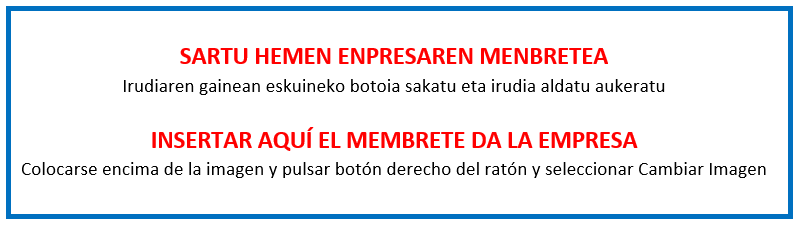 II.ERANSKINA  - ANEXO IIKOSTUEN ADIERAZPENADECLARACIÓN DE COSTES“Programa para promover la generación de oportunidades, el valor diferencial y la sostenibilidad del tejido empresarial de Gipuzkoa”convocatoria 2021Lekua eta data / Lugar y fecha                                                        n, 2022ko                                    (a)ren              aEn                                                  , a           de                                             de 2022Sinadura eta enpresaaren zigilua  Firma y sello de la empresa:"Gipuzkoako enpresa sarearen aukerak, balio diferentziala eta iraunkortasuna sustatzeko programa“ 2021eko deialdiaDeklaratzailea  Declarante:Deklaratzailea  Declarante:Deklaratzailea  Declarante:Deklaratzailea  Declarante:NA  DNIKargua  CargoEnpresaa  EmpresaEnpresaa  EmpresaIFZ  NIFProiektuaren izena  Nombre del proyectoProiektuaren izena  Nombre del proyectoProiektuaren izena  Nombre del proyectoADIERAZTEN DUT proiektuan gauzatutako eta egotzitako kostuak ondokoak direla.DECLARO que los costes ejecutados e imputados al proyecto son los siguientesEGINDAKO KOSTUA GUZTIRA(proiektuari egotzitakoa)
COSTE TOTAL REALIZADO(imputado al proyecto)BARNE PERSONALA /PERSONAL INTERNO0.00KANPO PERSONALA /PERSONAL EXTERNO0.00BESTELAKOAK/OTROS0.00GUZTIRA / TOTAL0.00